Preserveour legacy        and face the new challenges 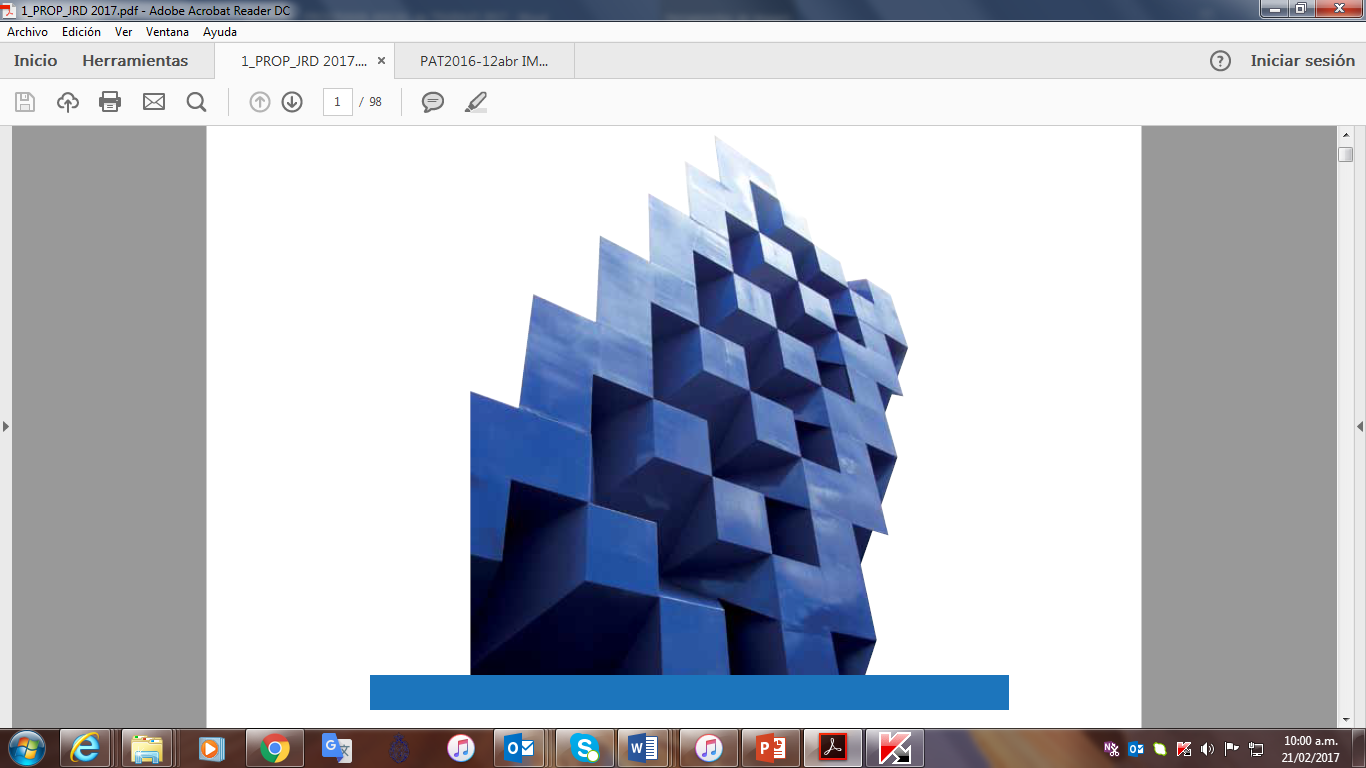       of public healthNational Institute of Public HealthAvenida Universidad 655Colonia Santa María AhuacatitlánCuernavaca, Morelos, CP. 62100. México http://www.insp.mx/https://www.facebook.com/INSP.MX/https://twitter.com/inspmxAbout us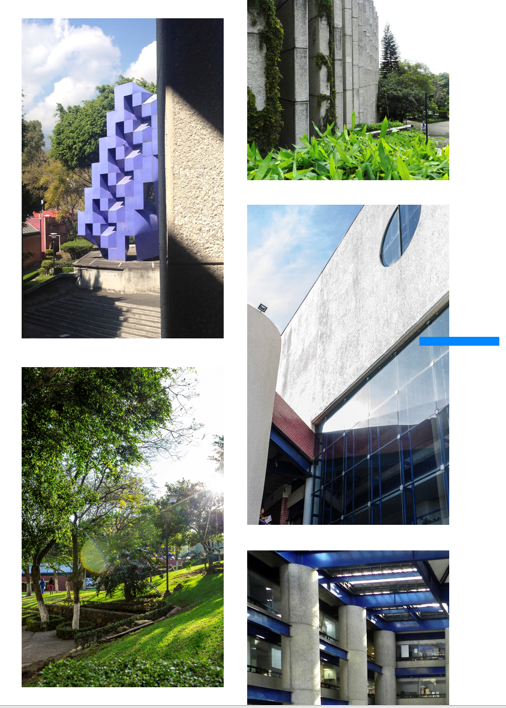 The National Institute of Public Health (NIPH) is a decentralized public institution with legal authority and its own assets, created by presidential decree on January 26, 1987 with the objective of addressing the main health problems in Mexico; strengthen and renew the multidisciplinary academic capacity of excellence in research and teaching; promote technical cooperation and provide scientific advice and services aimed at designing better solutions and public policies that our country needed in term of health.The central purposes of this NIPH are to generate and spread scientific knowledge about public health problems, their determinants, their consequences, and the challenges of health systems; likewise, our institute promotes the use of this knowledge for the design of policies and strategies aimed at the prevention and control of diseases and the promotion of health. In addition, its mandate is the training of human resources of excellence, both in research and in the practice of public health.Throughout its 32 years of existence, the NIPH has witnessed important demographic, epidemiological and health system transformations. The researchers of this institution study the magnitude, distribution and trends of public health problems, their determinants and their effects, and propose, design and evaluate actions for their prevention and control. They also study and analyze the operation of health systems and current public health policies and actions and propose innovations and modifications to strengthen their efficiency and effectiveness.Our researchers in their daily work incorporate the postgrad training of human resources with the ability to practice professionally public health and research in different areas. Since the service vocation is implicit in its mission, the NIPH since its foundation has enriched Mexico’s health services, programs and policies including those of other sectors relevant to population health and has contributed to the design, implementation and evaluation of services, programs and policies.Mission, vision and valuesMissionTo contribute to social equity and the full realization of the right to health protection through the generation and dissemination of knowledge, state-of-the-art training of human resources, and innovation in multidisciplinary research for the development of evidence-based public policies.VisionThe National Institute of Public Health is the center of research and teaching of reference in Mexico with high impact in Latin America, leader in training of last generation human resources, workforce in public health and in the generation of reference knowledge required for the formulation, organization and management of public health policies.Institutional valuesExcellence, responsibility, freedom, respect, integrity, cooperation, leadership, transparency, accountability, equity and justice, ethics, honesty, social commitment.Figure 1. NIPH Directive structureAction axesIn order to contribute to the innovation of health systems and the elaboration of evidence-based policies, the NIPH is based on three lines of action: a) Research by Mission to generate useful results for the solution of relevant public health problems; b) Training of competent high-level public health researchers to respond to health challenges and c) Training, updating and advisory services to health service personnel.Research and training of human resourcesThe National Institute of Public Health has an academic affairs office, a service center and six research centers in which scientific knowledge and services are generated in public health areas derived from institutional strategic lines: Center for Evaluation and Surveys Research (CIEE), Center for Nutrition and Health Research (CINyS), Center for Health Systems Research (CISS), Center for Public Health Research (CISP), Center for Infectious Diseases Research (CISEI), Regional Center for Public Health Research (CRISP) and Center for Information on Public Health Decisions (CENIDSP).The institutional task has a vision to train human resources that strategically promote public health in Mexico. The programs incorporate three major approaches in their formation: the inclusion of biomedical sciences, the population approach in research and service and support in research in health systems.Our experience and knowledge in research areas:Our expertise in research:School of Public Health of MexicoThe NIPH has generated a high rate of return to society above the investment received. Its impact on public policies and the large number of decision makers at federal and local levels who have studied in its classrooms, shows its usefulness and the benefits this school represents.The School of Public Health of Mexico (ESPM) of the NIPH has been recognized as a higher education institution by the Ministry of Education of the federal government (SEP) and complies the guidelines and educational policies established by the authorities of the SEP who are responsible of the recognition of postgraduate educational programs in Mexico. Another accrediting instance for the NIPH school programs is the National Council of Science and Technology (CONACyT), which is responsible for the accreditation of the quality of postgraduate programs in Mexico.The School of Public Health of Mexico aims to train and update the human capital of the country and Latin America, for which an academic program is offered with updated study plans in content, learning methodology and links with public health education programs in Latin America.The school was founded in 1922 and it was the first institution for health professionals training in Latin America. Currently, it offers 28 postgraduate educational programs, which are distributed in: 1 medical specialty, 1 specialty, 1 master's degree in public health with 8 concentration areas in face-to-face mode and 2 of them also offered in executive mode, 1 master's degree in public health in virtual modality, 8 Masters in Sciences, 2 master's degrees in other health fields, 1 Doctorate in public health in executive mode, 5 Doctorates in science and 1 Doctorate in another health area.The NIPH has joined various academic cooperation networks and organizations through an academic exchange program that allows extending cooperation ties with the institutions with whom collaboration agreements are maintained, as well as seeking partnerships with those countries interested in improving public health of its population. In this way, the NIPH keeps its academic programs at the forefront and designs programs relevant to global challenges in the field of public health. The organisms to which the NIPH is affiliated are Educational Council for Public Health (CEPH), National Council of Science and Technology (Conacyt); Institutes of Public Health of the World (IANPHI), Association of Public Health Schools of the United States (ASPPH), Network for International Health Education (tropEd) among others.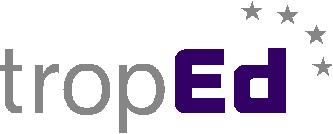 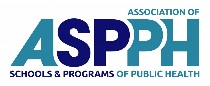 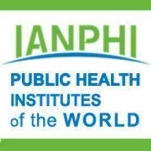 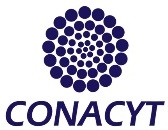 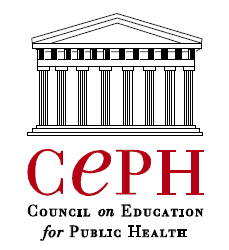 Academic programs according to the type of training Inter-institutional collaborationThis NIPH continues exploring and innovating new ways of working and expanding current inter-institutional collaborations nationally and globally. We make sure that our programs provide academic value while maintaining the highest standards of quality and effectiveness. Likewise, we will expand our potential by seeking funding sources that allow this Institute to overcome the recent financial limitations due to the latest budget cut of the new government and guarantee the sustainability of our institutional work.NIPH headquarters   Cuernavaca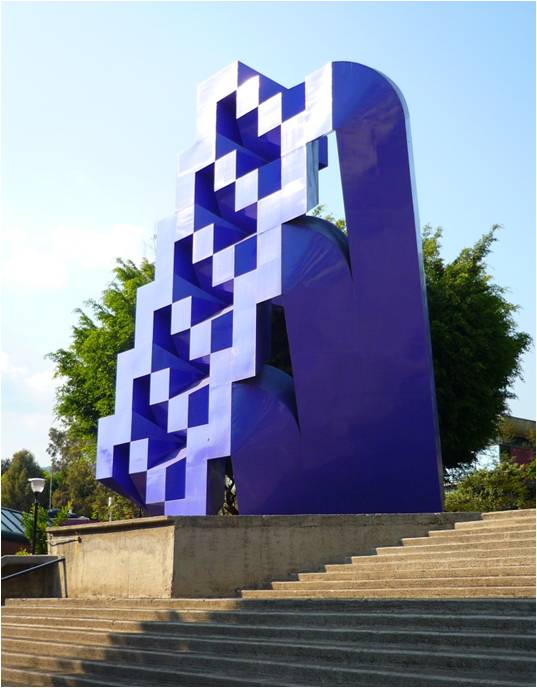 Avenida Universidad No. 655, Col. Santa María Ahuacatitlán, Cerrada los Pinos y Caminera.
CP. 62100 Cuernavaca Morelos, México. Tel: +52 (777) 3 29 30 00. Tlalpan7a. Cerrada de Fray Pedro de Gante #50Col. Sección XVI Tlalpan C.P. 14080Ciudad de México Tel: + 52 (55) 54 87 10 00Tapachula4a. av. Norte y Esq. 19 Pte. S/N, Col. Centro, C.P. 30700, Tapachula, Chiapas. DirectoryNational Institute of Public HealthDr. Juan Ángel Rivera DommarcoGeneral Director Dra. María Eugenia Ocampo GranadosOffice of Academic AffairsDr. Tonatiuh Barrientos GutiérrezCenter for Public Health Research Dra. Hortensia Reyes MoralesCenter for Health Systems Research Dra. Celia Mercedes Alpuche ArandaCenter for infectious Diseases ResearchDr. Simón Barquera CerveraCenter for Nutrition and Health Research Dra. Teresa Shamah LevyCenter for Evaluation and Surveys Research  Dr. José Armando Vieyra ÁvilaCenter for Information on Public Health DecisionsDr. Rogelio Danis Lozano Regional Center for Public Health ResearchDirection of Finance and AdministrationDr. Edgar Leonel González González Director of PlanningLic. Efrén Carlos Oropeza AbúndezVice principal of Scientific Communication and PublicationsLic. Humberto Paladino ValdovinosHead of the Internal Control OfficeAttentivelyDr. Juan Ángel Rivera DommarcoGeneral Director 